KamnAnjali GS Giare Foundation 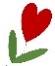 Wilson High School Scholarship Form - 2024Requirements:Type your answers in the fields below and send the form as a PDF to kgiarepatel@gmail.com before Sunday, April 21, 2024.Applicants need to be female, the age of 21 years or younger, and facing one of the following situations: Loss of a parent (death, abandonment, or divorce)Chronic medical condition of self or close family memberLow family incomeAward Package: (3) Recipients will be selected for a $1000 award each, (6) sessions of mentoring in group settings, and (2) individual sessions with a mentor based on individual’s career selection (optional).Requirements:Type your answers in the fields below and send the form as a PDF to kgiarepatel@gmail.com before Sunday, April 21, 2024.Applicants need to be female, the age of 21 years or younger, and facing one of the following situations: Loss of a parent (death, abandonment, or divorce)Chronic medical condition of self or close family memberLow family incomeAward Package: (3) Recipients will be selected for a $1000 award each, (6) sessions of mentoring in group settings, and (2) individual sessions with a mentor based on individual’s career selection (optional).Requirements:Type your answers in the fields below and send the form as a PDF to kgiarepatel@gmail.com before Sunday, April 21, 2024.Applicants need to be female, the age of 21 years or younger, and facing one of the following situations: Loss of a parent (death, abandonment, or divorce)Chronic medical condition of self or close family memberLow family incomeAward Package: (3) Recipients will be selected for a $1000 award each, (6) sessions of mentoring in group settings, and (2) individual sessions with a mentor based on individual’s career selection (optional).Requirements:Type your answers in the fields below and send the form as a PDF to kgiarepatel@gmail.com before Sunday, April 21, 2024.Applicants need to be female, the age of 21 years or younger, and facing one of the following situations: Loss of a parent (death, abandonment, or divorce)Chronic medical condition of self or close family memberLow family incomeAward Package: (3) Recipients will be selected for a $1000 award each, (6) sessions of mentoring in group settings, and (2) individual sessions with a mentor based on individual’s career selection (optional).First Name:First Name:Last Name:Last Name:Mailing Street Address:Mailing Street Address:Mailing Street Address:Mailing Street Address:City:State:State:Zip:Phone Number:Phone Number:Personal Email Address:Personal Email Address:Date of Birth:Date of Birth:Current GPA:   Current GPA:   University (Expected):University (Expected):Major (Expected):Major (Expected):Career Aspirations:Career Aspirations:Career Aspirations:Career Aspirations:Key Extracurricular Activities:1.2.3.Key Extracurricular Activities:1.2.3.Key Extracurricular Activities:1.2.3.Key Extracurricular Activities:1.2.3.Describe in less than 1000 words your personal challenges, how you are managing through them, and what you have learned from these experiences.Describe in less than 1000 words your personal challenges, how you are managing through them, and what you have learned from these experiences.Describe in less than 1000 words your personal challenges, how you are managing through them, and what you have learned from these experiences.Describe in less than 1000 words your personal challenges, how you are managing through them, and what you have learned from these experiences.